                                Liceo José Victorino Lastarria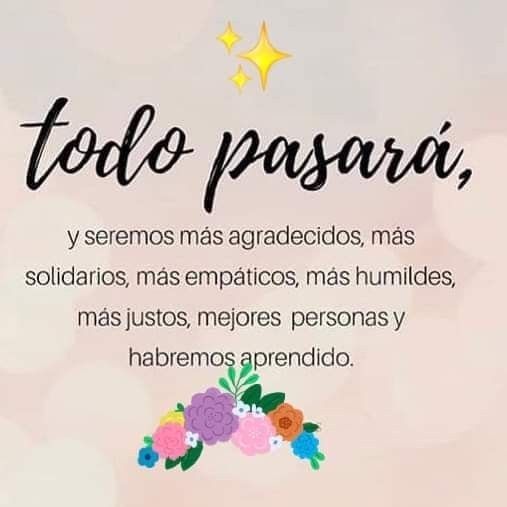                                                  Rancagua                           “Formando Técnicos para el mañana”Unidad Técnico-PedagógicaELABORACION DE BEBIDAS ALCOHOLICAS Y ANALCOHOLICAS4ºA Mención Cocina Guía Semana del 07 al 11  de Septiembre OA: Preparar diversos cocteles de consumo habitual con bebidas alcohólicas y no alcohólicas, de acuerdo a recetas nacionales e internacionales.Objetivo de la clase: 2.1 investigar y clasificar los productos que se pueden utilizar para la elaboración de cocteles alcohólicos y  analcohólicos, considerando las fichas técnicasActividad: Investigar las características de las siguientes cepas:Sauvignon Blanc:Semillon:Chardonnay:Chenin Blanc:Torrontes:Rhin:Ticket de salida: (Lo responden sólo los estudiantes que retiran guías impresas) ¿Todos los vinos blancos son iguales independiente de su cepa? Justifique su respuesta Recuerden enviar sus respuestas a los correos de:  Sandra Díaz Baeza: sandra.diaz@liceo-victorinolastarria.cl Paz Gaete Piña: paz.gaete@liceo-victorinolastarria.cl Buena suerte y buen trabajo